Estimation Mat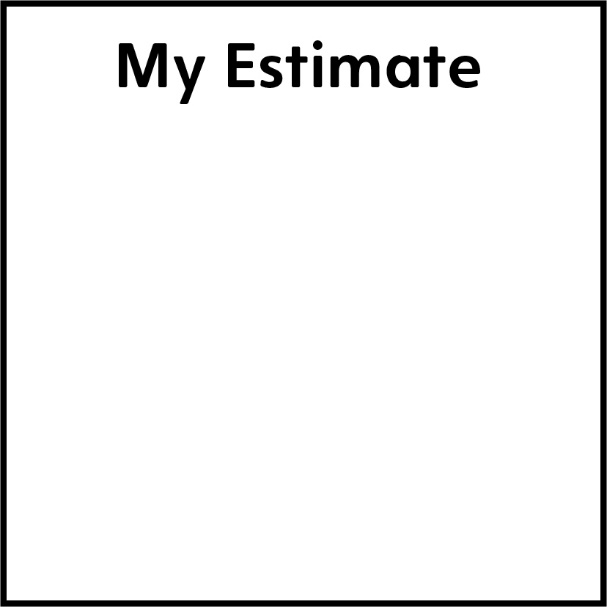 